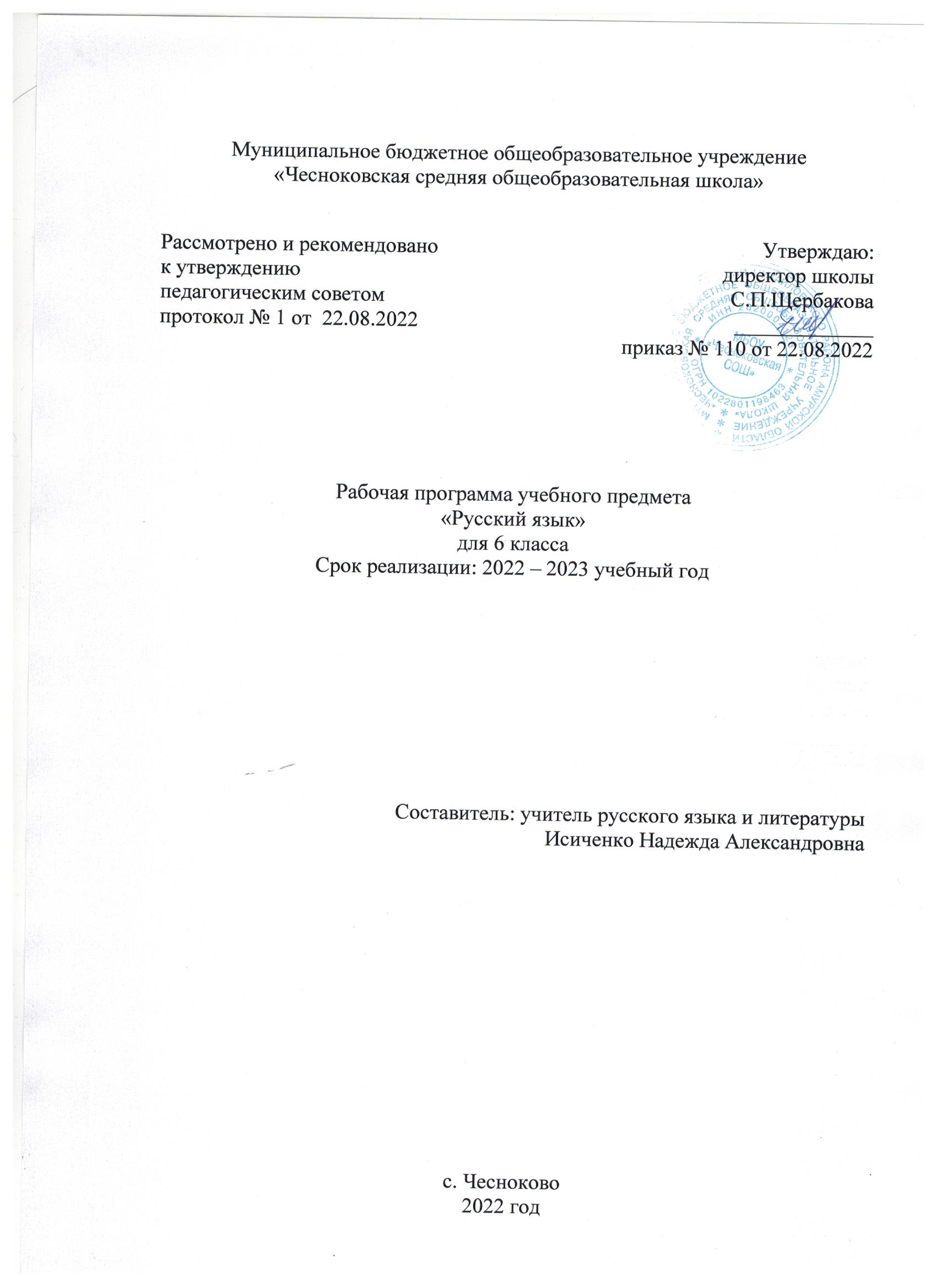 Пояснительная записка.Настоящая рабочая программа написана на основании следующих нормативных документов:Федерального закона от 29.12.2012 года № 273-ФЗ «Об образовании в Российской Федерации» (принят Государственной Думой 21.12.12., одобрен Советом Федерации 26.12.12).Федерального государственного образовательного стандарта  основного общего образования, утвержденного Приказом Министерства образования и науки Российской Федерации от 17.12.2010 г. №1897 (п.18.2.2);Федерального базисного учебного плана, утвержденного  Приказом Министерства образования и науки Российской Федерации от 09.03.2004 г. № 1312;Примерной программы по учебным предметам. Русский язык. 5 – 9 классы.Актуальность программы      Курс русского языка для 6 класса направлен на совершенствование речевой деятельности учащихся на основе овладения знаниями об устройстве русского языка и особенности его употребления в разных условиях общения,  на базе усвоения основных норм русского литературного языка, речевого этикета.        Учитывая то,  что сегодня обучение русскому языку происходит в сложных условиях, когда снижается общая культура населения, расшатываются нормы литературного языка,  в программе усилен аспект культуры речи. Содержание обучения ориентировано на развитие личности ученика,  воспитание культурного человека, владеющего нормами  литературного языка, способного  свободно выражать свои мысли и чувства в устной и письменной форме,   соблюдать этические нормы общения.         Рабочая программа предусматривает формирование таких жизненно важных умений,  как различные виды чтения, информационная переработка текстов, поиск информации в различных источниках,  а также способность передавать ее в соответствии с условиями общения.Цели обучения:   Курс русского языка направлен на достижение следующих целей, обеспечивающих реализацию личностно-ориентированного, коммуникативного, деятельностного подходов к обучению русскому языку:      1.  воспитание уважения к родному языку, сознательного отношения к нему как явлению ультуры; осмысление родного языка как основного средства общения, средства получения знаний в разных сферах человеческой деятельности, средства освоения  морально-этических норм, принятых в обществе; осознание эстетической ценности  родного языка;   2.  овладение русским языком как средством общения в повседневной жизни и учебной деятельности; развитие готовности и способности к речевому взаимодействию и взаимопониманию, потребности в речевом самосовершенствовании; овладение важнейшими общеучебными умениями и универсальными учебными действиями (умения  формулировать цели деятельности, планировать ее, осуществлять речевой самоконтроль исамокоррекцию; проводить библиографический поиск, извлекать и преобразовывать необходимую информацию из лингвистических словарей различных типов и других  источников, включая СМИ и Интернет; осуществлять информационную переработку  текста и др.); 3.   освоение знаний об устройстве языковой системы и закономерностях еефункционирования, о стилистических ресурсах и основных нормах русскоголитературного языка; развитие способности опознавать, анализировать, сопоставлять, классифицировать и оценивать языковые факты; овладение на этой основе культурой устной и письменной речи, видами речевой деятельности, правилами использования языка в разных ситуациях общения, нормами речевого этикета; обогащение активного и потенциального словарного запаса; расширение объема используемых в речи грамматических средств; совершенствование способности применять приобретенныезнания, умения и навыки в процессе речевого общения в учебной деятельности и  повседневной жизни. воспитание уважения к родному языку, сознательного отношения к  нему как явлению культуры; осмысление родного языка как основного средства общения, средства получения знаний в разных сферах человеческой деятельности, средства  освоения морально-этических норм, принятых в обществе; осознание эстетической  ценности родного языка;  4.  овладение русским языком как средством общения в повседневной жизни и учебной  деятельности; развитие готовности и способности к речевому взаимодействию и взаимопониманию, потребности в речевом самосовершенствовании; овладение важнейшими общеучебными умениями и универсальными учебными действиями (умения  формулировать цели деятельности, планировать ее, осуществлять речевой самоконтроль исамокоррекцию; проводить библиографический поиск, извлекать и преобразовывать  необходимую информацию из лингвистических словарей различных типов и других  источников, включая СМИ и Интернет; осуществлять информационную переработку  текста и др.);  5.  освоение знаний об устройстве языковой системы и закономерностях еефункционирования, о стилистических ресурсах и основных нормах русскоголитературного языка; развитие способности опознавать, анализировать, сопоставлять,  классифицировать и оценивать языковые факты; овладение на этой основе культурой  устной и письменной речи, видами речевой деятельности, правилами использования языка  в разных ситуациях общения, нормами речевого этикета; обогащение активного и потенциального словарного запаса; расширение объема используемых в речиграмматических средств; совершенствование способности применять приобретенные  знания, умения и навыки в процессе речевого общения в учебной деятельности и повседневной жизни.Общая характеристика курсаВ 6 классе изучается современный русский литературный язык, поэтому программу школьного курса русского языка составляют основные сведения о нём. Вместе с тем в неё включаются элементы общих сведений о языке, истории языка, его современных разновидностях.Программа содержит:отобранную в соответствии с задачами обучения систему понятий из области фонетики, лексики и фразеологии, морфемики и словообразования, морфологии, синтаксиса и стилистики русского литературного языка, а также некоторые сведения о роли языка в жизни общества и т. д., речеведческие понятия, на основе которых строится работа по развитию связной речи учащихся, формирование коммуникативных умений и навыков, сведения об основных нормах русского литературного языка;сведения о графике, орфографии и пунктуации, перечень видов орфограмм и названий пунктуационных правил.Содержание курса русского (родного) языка в 6 классе обусловлено общей нацеленностью образовательного процесса на достижение метапредметных и предметных целей обучения, что возможно на основе компетентностного подхода, который обеспечивает формирование и развитие коммуникативной, языковой, лингвистической и культуроведческой компетенции.Коммуникативная компетенция предполагает овладение видами речевой деятельности и основами культуры устной и письменной речи, базовыми умениями и навыками использования языка в жизненно важных для данного возраста сферах и ситуациях общения. Коммуникативная компетентность проявляется в умении определять цели коммуникации, оценивать речевую ситуацию, учитывать коммуникативные намерения и способы коммуникации партнёра, выбирать адекватные стратегии коммуникации, быть готовым к осмысленному изменению собственного речевого поведения. Развитие речи учащихся на уроках русского языка предполагает совершенствование всех видов речевой деятельности (говорения, аудирования (слушания), чтения и письма) и осуществляется в трёх направлениях, составляющих единое целое.Первое направление в развитии речи учащихся – овладение нормами русского литературного языка: литературного произношения, образования форм слов, построения словосочетаний и предложений, употребление слов в соответствии с их лексическим значением и стилевой принадлежностью. Овладение нормами русского литературного языка предполагает систематическую работу по устранению из речи учащихся диалектизмов и жаргонизмов.Второе направление – обогащение словарного запаса и грамматического строя речи учащихся. Обогащение словарного запаса слов на уроках русского языка обеспечивается систематической словарной работой. Обогащение грамматического строя речи детей достигается постоянной работой над синонимией словосочетаний и предложений, наблюдениями над формой, значением и особенностями употребления языковых единиц.Третье направление в развитии речи учащихся – формирование умений и навыков связного изложения мыслей в устной и письменной форме. Развитие связной речи предполагает работу над содержанием, построением и языковым оформлением высказывания, которая осуществляется при выполнении специальных упражнений и при подготовке изложений и сочинений. Она включает формирование и совершенствование умений анализировать тему, составлять план и в соответствии с ним систематизировать материал, правильно отбирать языковые средства.Работа по развитию речи включает в себя формирование навыков выразительного чтения. Занятиям по выразительному чтению предшествует и сопутствует работа над развитием речевого слуха учащихся (умение различать звуки в слове, отчётливо произносить слова, различать ударные и безударные слоги, определять границы предложения, повышать и понижать голос, убыстрять и замедлять темп речи, выделять слова, на которые падает логическое ударение). Языковая и лингвистическая компетенции формируются на основе овладения необходимыми знаниями о языке как знаковой системе и общественном явлении, его устройстве, развитии и функционировании; приобретениях необходимых знаний о лингвистике как о науке; освоение основных норм русского литературного языка; обогащения словарного запаса и грамматического строя речи учащихся; совершенствования орфографической и пунктуационной грамотности; умения пользоваться различными видами лингвистических словарей.Культуроведческая компетенция предполагает осознание родного языка как формы выражения национальной культуры, понимание взаимосвязи языка и истории народа, национально-культурной специфики русского языка, освоение норм русского речевого этикета, культуры межнационального общения; способность объяснять значения слов с национально-культурным компонентом.В рабочей программе реализован коммуникативно-деятельностный подход, предполагающий предъявление материала не только в знаниевой, но и в деятельностной форме. Направленность курса русского (родного) языка на формирование коммуникативной, языковой, лингвистической и культуроведческой компетенции нашла отражение в структуре программы.Школьный курс русского языка в 6 классе предполагает изучение фонетики и графики, лексики и фразеологии, морфемики и словообразования, морфологии и орфографии, первоначальные сведения об основных понятиях синтаксиса и пунктуации. Предусмотрена работа по культуре речи. Вводные уроки о русском языке дают большие возможности для решения воспитательных задач и создают эмоциональный настрой, способствующий повышению интереса к предмету и успешному его изучению. Программа предусматривает прочное усвоение материала, для чего значительное место в ней отводится повторению. Для повторения в начале и в конце года выделяются специальные часы. В 6 классе в разделе «Повторение пройденного в 5 классе» определено содержание этой работы, что продиктовано необходимостью правильно решать вопросы преемственности между начальным и средним звеном обучения. Каждая тема завершается повторением пройденного. Данная система повторения обеспечивает необходимый уровень прочных знаний и умений.В программе специально выделены часы на развитие связной речи – пятая часть всего учебного времени. Темы по развитию речи – речеведческие понятия и виды работы над текстом – пропорционально распределяются среди грамматического материала.Программа учитывает возрастные особенности учащихся Этот период характеризуется внутренними и внешними изменениями в жизни ребенка.Переход из начального в среднее звено школы является переломным, кризисным периодом в жизни каждого школьника. Любой учитель скажет, что начало 6-го класса - сложный этап, и не только для ребенка, но и для учителей, и для родителей. Проблем много, и они не ограничиваются рамками учебного процесса, а связаны также с организацией жизни в школе в целом и с психологической атмосферой в семье. Возраст учащихся 6-го класса можно назвать переходным от младшего школьного к младшему подростковому. Психологически этот возраст связан с постепенным обретением чувства взрослости - главного личностного новообразования младшего подростка.Путь осознания себя сложен, стремление обрести себя как личность порождает потребность в отчуждении от всех, кто до этого привычно оказывал на ребенка влияние, и это в первую очередь семья, родители. Внешне это отчуждение проявляется в негативизме - стремлении противостоять любым предложениям, суждениям, чувствам взрослых. Отсюда - конфликты с взрослыми. Ребенок (младший подросток) пытается найти собственную уникальность, познать собственное «Я». По этой же причине подросток ориентирован на установление доверительных отношений со сверстниками. В дружбе происходит моделирование социальных взаимоотношений, усваиваются навыки рефлексии последствий своего или чьего-то поведения, социальные нормы взаимодействия людей, моральные ценности.Именно в виду психологической ценности отношений со сверстниками происходит постепенная замена ведущей учебной деятельности (что было характерно для младшего школьника) на ведущую деятельность общения. Таким образом, у подростка в стенах школы постепенно меняются приоритеты.Умственная активность младших подростков велика, но вот способности развиваются только в деятельности, которая вызывает положительные эмоции. Успех (или неуспех) существенно влияет на мотивацию учения. Оценки при этом играют важную роль: высокая оценка дает возможность подтвердить свои способности. Совпадение оценки и самооценки важно для эмоционального благополучия подростка. В противном случае неизбежен внутренний дискомфорт и даже конфликт. Учитывая физиологические особенности возраста (рассогласование темпов роста и развития различных функциональных систем организма) можно понять и крайнюю эмоциональную нестабильность подростков.Место предмета «Русский язык» в учебном планеВ  год –175 ч.В неделю - 5 ч., 35 учебных неделиРезультаты обучения.Личностные: 1)  понимание русского языка как одной из основных национально-культурных ценностей русского народа; определяющей роли родного языка в развитии интеллектуальных, творческих и моральных качеств личности;2) осознание эстетической ценности русского языка; уважительное отношение к родному языку, гордость за него; стремление к речевому самосовершенствованию;3) достаточный объем словарного запаса для свободного выражения мыслей и чувств в процессе речевого общения; способность к самооценке на основе наблюдения за собственной речью.Метапредметные: 1) владение всеми видами речевой деятельности (понимание информации, владение разными видами чтения; адекватное восприятие на слух текстов разных стилей; способность извлекать информацию из различных источников; овладение приемами отбора и систематизации материала; способность определять цели предстоящей учебной деятельности, последовательность действий, оценивать достигнутые результаты; умение воспроизводить прослушанный или прочитанный текст с разной степенью развернутости; умение создавать устные и письменные тексты разных типов; способность правильно и свободно излагать свои мысли в устной и письменной форме; соблюдение в практике речевого общения основных орфоэпических, лексических, грамматических, стилистических норм современного литературного языка; соблюдение основных правил орфографии и пунктуации в процессе письменного общения;2) применение приобретенных знаний, умений и навыков в повседневной жизни; способность использовать родной язык как средство получения знаний по другим учебным предметам, при менять полученные знания и навыки анализа языковых явлений на межпредметном уровне;3) коммуникативно целесообразное взаимодействие с другими людьми в процессе речевого общения.Предметные: 1) представление об основных функциях языка, о роли родного языка в жизни человека и общества;2) понимание места родного языка в системе гуманитарных наук и его роли в образовании в целом;3) усвоение основ научных знаний о родном языке;4) освоение базовых понятий лингвистики;5) освоение основными стилистическими ресурсами лексики фразеологии русского языка;6) опознавание и анализ основных единиц языка;7) проведение различных видов анализа слова8) понимание коммуникативно-эстетических возможностей лексической и грамматической синонимии и использование их в собственной речевой практике;осознание эстетической функции родного языка.Описание учебно-методического комплекта:Тематическое планирование по русскому языку и развитию речи составлено по учебно-методическому комплекту:1. Русский язык. Рабочие программы. Предметная линия учебников Т. А. Ладыженской, М. Т. Баранова, Л. А. Тростенцовой и др. 5-9 классы [Текст] : пособие для учителей общеобразовательных учреждений / М. Т. Баранов, Т. А. Ладыженская, Н. М. Шанский. - М.: Просвещение, 2016.2.Ладыженская, Т. А. Русский язык. 6 класс [Текст] : учеб. для общеобразоват. учреждений  с прил. на электрон. Носителе.  В 2 ч. / Т. А. Ладыженская [и др.]. - М. : Просвещение, 2013.3.Ладыженская, Т. А. Обучение русскому языку в 6 классе [Текст] : метод. рекомендации
к учебнику для 6 класса общеобразоват. учреждений / Т. А. Ладыженская [и др.]. - М. : Просвещение, 2012.4.Ладыженская, Т. А. Обучение русскому языку в 6 классе [Электронный ресурс] / Т. А. Ладыженская, М. Т. Баранов, Л. А. Тростенцова, Л. Ю. Комиссарова.         Учебно-методический комплект дополняет литература, используемая при реализации данной программы:1.Богданова, Г. А. Уроки русского языка в 6 классе [Текст] : пособие для учителей общеобразоват. учреждений / Г. А. Богданова. - М.: Просвещение, 2012.2.Богданова, Г. А. Сборник диктантов по русскому языку. 5-9 классы [Текст] : книга для учителя / Г. А. Богданова. - М. : Просвещение, 2012.3.Сайтанова, Н. И. Русский язык. Тестовые упражнения. 5-6 классы [Текст] : пособие для учителей общеобразоват. учреждений / Н. Н. Сайтанова. - М. : Просвещение, 2012.4.Соловьева, Н. Н. Русский язык. Диктанты и изложения. 6 класс [Текст] : пособие для учителей общеобразоват. учреждений / Н. Н. Соловьева. - М. : Просвещение, 2012.5.Тростенцова, Л. А. Русский язык. Дидактические материалы. 6 класс [Текст] / Л. А. Тростенцова, М. М. Стракевич, Н. В. Ладыженская. - М. : Просвещение, 2012УЧЕБНО-ТЕМАТИЧЕСКИЙ ПЛАН3.СОДЕРЖАНИЕ УЧЕБНОГО ПРЕДМЕТА                                                          Язык.Речь.Общение  (1 час)Русский язык – один из развитых языков мираР.р. Язык, речь, общение.Ситуация общения. Повторение изученного в 5 классе (12 часов)Фонетика. Орфоэпия. Морфемы в слове. Орфограммы в приставках и в корнях слов. Части речи. Орфограммы в окончаниях слов.Словосочетания. Простое предложение. Знаки препинания .Сложное предложение. Запятые в сложном предложении.Синтаксический разбор предложений. Обобщающее повторение.Р.р. Подробное изложение.Р.р. Прямая речь. Диалог.  Тренировочные упражнения в составлении предложений с прямой речью,  диалогов и употреблении их в речи.К.р. Контрольный диктант по теме «Повторение изученного в 5 классе»Текст (3 часа)Текст, его особенностиР.Р. Тема и основная мысль текста. Заглавие текста.Начальные и конечные предложения в текстеР.Р. Ключевые слов. Основные признаки текста.Р.Р. Текст и стили речи.. Официально-деловой стиль речи.Лексика.Фразеология. Культура речи (13 часов)Слово и его лексическое значение. Общеупотребительные слова. Профессионализмы. Диалектизмы. Исконно русские и заимствованные слова. Неологизмы. Устаревшие слова. Повторение изученного.Р.Р. Собирание материалов к сочинению (по картине А.М.Герасимова «После дождя»Р.Р. Сжатое изложение по тексту.Р.Р. Словари. Работа со словарями.К.Р. Контрольный диктант  по теме «Лексика». Фразеологизмы. Употребление фразеологизмов. Повторение изученного о лексике.Р.Р. Источники фразеологизмов. Сообщения учащихся о происхождении фразеологизмов.К.Р. Контрольная работа  по теме «Фразеология».Словообразование. Орфография. Культура речи (24 часа)Морфемика и словообразование. Основные способы образования слов в русском языке. Этимология слов.Буквы а и о в корне –кас- - -кос-.Буквы а и о в корне -гар- -гор-. Буквы а-о в корне –зар - - -зор-. Буквы ы-и после приставок. Гласные в приставках пре-при-. Соединительныео-е в сложных словах.Сложносокращенные слова.Морфемный и словообразовательный разбор слова.Р.Р. Описание помещения. Структура текста языковые особенностиР.Р. Систематизация материалов к сочинению-описанию помещения. Сложный планР.Р.  Сочинение  – описание помещения «Наш класс».Р.Р. Выборочный пересказ исходного текста.Р.Р. Сбор материала к  сочинения-описания по картине Т.Н.Яблонской «Утро». Составление планаР.Р. Сочинение-описание по картине Т.Н.Яблонской «Утро».К.Р. Контрольная работа по теме «Чередование гласных в корне слова» .Предупредительный диктант по теме  «Словообразование.  Орфография».  К.Р. Контрольный диктант по теме» Словообразование. Орфография».Морфология. Орфография. Культура речи (109 часов)Имя существительное как часть речи. Разносклоняемые имена существительные. Буква е в суффиксе –ен- существительных на -мя. Несклоняемые имена существительные. Род несклоняемых имен существительных. Имена существительные общего рода. Морфологический разбор имен существительных. Не  с существительными. Буквы ч и щ  в суффиксах существительных –чик (-щик).Гласные в суффиксах существительных –ек, -ик. Гласные о и е после шипящих в суффиксах.Р.Р. Различные сферы употребления устной публичной речи. Устное публичное выступление о происхождении имён.Р.Р. Сочинение  по личным наблюдениям ( упр. 284).Р.Р. Подготовка к сочинению-описанию картины А. Герасимова «После дождя»К.Р. Контрольный диктант по теме «Имя существительное» .Свободный диктант .Контрольный тест  по теме «Имя существительное».Имя прилагательное как часть речи. Степени сравнения имен прилагательных. Степени сравнения имен прилагательных. Разряды прилагательных по значению. Качественные прилагательные. Относительные прилагательные. Притяжательные прилагательные. Морфологический разбор имени прилагательного. Не с прилагательными. Буквы о и е после шипящих и ц в суффиксах прилагательных. Одна и две буквы н в суффиксах прилагательных.Различение на письме суффиксов прилагательных –к- и –ск-. Дефисное и слитное написание сложных прилагательных.Р.Р. Описание природыР.Р. Сочинение –описание природы.Р.Р. Выборочное изложение по теме «Имя прилагательное».Р.Р.Подготовка к сочинению-описанию пейзажа по картине Н.П. Крымова «Зимний вечер» .Контрольный диктант по теме «Правописание суффиксов прилагательных».Имя числительное как часть речи. Простые и составные числительные. Мягкий знак на конце и в середине числительных. Порядковые числительные. Разряды количественных числительных. Числительные, обозначающие целые числа.Правописание  числительных от 11 до 19, 40, 90, 100. Правописание   сложных  количественных числительных. Правописание составных количественных числительных. Дробные числительные . Собирательные числительные. Морфологический разбор имени числительного.Р.Р. Выборочное изложение.К.Д. Контрольный диктант по теме «Имя числительное»Местоимение как часть речи.Личные местоимения. Возвратное местоимение себя. Вопросительные местоимения.Относительные местоимения.Неопределенные местоимения.Отрицательные местоимения.Притяжательные местоимения.Указательные местоимения..Определительные местоимения.Морфологический разбор местоимения.Р.Р.  Сочинение -рассказ по воображению, по сюжетным рисункам (№ 448). Строение,  языковые особенности данных  текстов.Р.Р. Подготовка к сочинению-рассуждению.Р.Р. Написание сочинения-рассуждения.К.Д. Контрольный диктант  по теме «Местоимение».Глагол как часть речи. Разноспрягаемые глаголы. Глаголы переходные и непереходные. Возвратные глаголы.Наклонение глагола. Изъявительное наклонение глагола.Условное наклонение глагола.Повелительное наклонение глагола.Употребление наклонений.Безличные глаголы.Морфологический разбор глагола.Р.Р. Рассказ по сюжетным картинкам с включением части готового текста.Р.Р. Сжатое изложениеР.Р. Пересказ исходного текста от лица кого-либо из его героев  (упр.541,542).Р.Р. Рассказ на основе услышанногоК.Д. Контрольный диктант  по теме «Правописание глаголов»Повторение и систематизация изученного в 5 и 6 классах (13 часов)Разделы науки о языке. Орфография.Пунктуация. Лексика и фразеология.Словообразование.Морфология. Синтаксис.К.Р. Итоговая контрольная работа за курс 6 класса.4.КАЛЕНДАРНО-ТЕМАТИЧЕСКОЕ ПЛАНИРОВАНИЕ№ п/п.СодержаниеОбщее количество часовУроков развития речиУроков контроля1.Язык. Речь. Общение.1--2.Повторение изученного в 5 классе.12113.   Текст.3304.Лексика. Фразеология. Культура речи.13215. Словообразование. Орфография. Культура речи.24516.   Морфология. Орфография. Культура речи.109167Имя существительное1821Имя прилагательное2332Имя числительное1411Местоимение2451Глагол30527.Повторение и систематизация изученного в 5 и 6 классах. Культура речи.1321ИТОГО:1752911№ урокаДата проведенияДата проведенияТема урокаДомашнее задание№ урокапланфактТема урокаДомашнее задание12345Язык. Речь. Общение (3ч + 1ч)101.09Русский язык — один из развитых языков мира§1 упр.3202.09Литературный язык и его нормы§ 2, упр.6305.09Культура речи§3, упр.18406.09Р.Р. Речевая ситуация§4, упр.26Повторение изученного в 5 классе ( 7ч + 2ч)507.09Фонетика. Орфоэпия§ 5, упр.34608.09Морфемы в слове. Орфограммы в приставках и в корнях слов§ 6, упр.43709.09Части речи. Орфограммы в окончаниях слов§ 7, 8,упр.52812.09Словосочетание. Простое предложение. Знаки препинания§ 9,10, упр.62913.09Сложное предложение. Запятые в сложном предложении. Синтаксический разбор предложений§11, 12, упр.711014.09Р.Р. Прямая речь. Диалог. Составление диалога§13, упр.761115.09Контрольный диктант  по теме «Повторение изученного в 5 классе»Повторять орфограммы, словарные слова1216.09Анализ контрольного диктанта. Работа над ошибкамиПовторять орфограммы, словарные словаТекст ( 3ч + 2ч)1319.09Р.Р.  Текст, его особенности. §14, упр.821420.09Р. Р. Тема и основная мысль текста. Заглавие текста§15, упр.881521.09Начальные и конечные предложения текста §16,упр.92 или 93(по выбору)1622.09Ключевые слова. §17, упр.981723.09Понятие о функциональных разновидностях языка. Официально-деловой стиль речи§18,19,  упр.107Лексика и фразеология. Культура речи ( 14 ч + 3ч )1826.09Слово и его лексическое значение§20,упр.1181927.09Р. Р. Собирание материалов к сочинению. Устное описание картины  А. Герасимова «После дождя»§21,упр.123, 1252028.09Изобразительно – выразительные средства языка§22,  упр.1362129.09Общеупотребительные слова и слова ограниченного употребления §23,  упр.1392230.09Профессионализмы§24, упр.1452303.10Диалектизмы§25, упр.1492404.10Р.Р Сжатое изложение «Собиратель русских слов»§25, упр.1482505.10Жаргонизмы. Эмоционально окрашенные слова§26, 27,  упр.1582606.10Исконно русские и заимствованные слова§28, упр.1642707.10Новые  и устаревшие слова§29, упр.1752810.10Фразеологизмы. Источники фразеологизмов§30, 31,упр.1862911.10Словари§32, упр.1903012.10Лексический разбор слова§ 33 упр. 1943113.10Повторение по теме «Лексика и фразеология»Контр. вопр. стр.96, упр. 199, 2003214.10Контрольная работа по теме «Лексика и фразеология»Повторение орфограмм, словарных слов3317.10Анализ ошибок, допущенных в контрольной работеСоставить словарный диктантСловообразование. Орфография. Культура речи ( 31ч  + 4ч)3418.10Морфемика и словообразование§34, упр.204      3519.10Р. Р.  Описание помещения§35, упр.2123620.10Основные способы образования слов в русском языке§36, упр.2143721.10Основные способы образования слов в русском языке§36, упр.2183824.10Практикум по теме «Словообразование»  §36, упр.2213925.10Этимология слов§37, упр.2234026.10Контрольное тестирование по теме «Морфемика и словообразование» Повторить орфограммы и словарные слова4127.10Р.Р. Систематизация материалов к сочинению. Сложный план§38, упр. 227, 2284228.10Р.Р. Написание сочинения (описание помещения)Повторение словарных слов4307.11Буквы а ио в корне –кас- — -кос-§39, упр.2304408.11Буквы а и о в корне –гар- — -гор-§40, упр.2344509.11Буквы а и о в корне –зар- — -зор-§41, упр.2384610.11Буквы ы  и  и после приставок§42, упр.2434711.11Гласные в приставках пре – и  при-§43, упр.2494814.11Гласные в приставках пре- и  при-§43, упр.2524915.11Правописание слов с трудноопределяемым значением приставок  пре – и  при-§43, упр.2575016.11Тестирование по изученному материалуПовторение орфограмм, словарных слов5117.11Соединительные гласные оие в сложных словах§44, упр.2615218.11Сложносокращенные слова§45, упр.2675321.11Р. Р. Сочинение-описание по картине Т. Яблонской «Утро»§45,упр.2705422.11Морфемный и словообразовательный разбор слова §46, упр.2725523.11Повторение изученного по теме «Словообразование. Орфография»Повтор. § 34- 46, отв. на контр. вопр. на стр. 1345624.11Контрольный диктант по теме «Словообразование. Орфография. Культура речи»Повторение орфограмм, словарных слов5725.11Анализ контрольного диктанта. Работа над ошибкамиПовторение орфограммМорфология. Орфография. Культура речи.  Имя существительное             ( 22ч + 3ч)5828.11Имя существительное как часть речи. Повторение изученного в 5 классе§47, упр.2925929.11Р. Р. Составление письма другу§47, упр.2896030.11Разносклоняемые имена существительные§48, упр.3016101.12Разносклоняемые имена существительные§48, упр.3036202.12Буква е  в суффиксе -ен- существительных на -мя§49, упр.3066305.12Несклоняемые имена существительные §50, упр.3156406.12Род несклоняемых имен существительных § 51, упр.3216507.12Имена существительные общего рода §52, упр.3236608.12Морфологический разбор имени существительного§53, упр.3276709.12Р. Р. Сочинение – описание по личным впечатлениям§53, упр.3296812.12Не с существительными§54, упр.3336913.12Не с существительными§54, упр.3367014.12Буквы ч  и щ в суффиксе существительных -чик-(-щик-)§55, упр.3407115.12Буквы ч  и щ в суффиксе существительных -чик-(-щик-)§55, упр.3427216.12Гласные в суффиксах существительных –ек  и -ик§56,упр.3457319.12Гласные о и е после шипящих в суффиксах существительных§57, упр.3497420.12Гласные о и  е после шипящих в суффиксах существительных§57, упр.3507521.12Обобщающий урок по теме «Имя существительное»§47 -57, упр.3567622.12Контрольный диктант по теме «Имя существительное»Повторение изученных орфограмм, словарных слов7723.12Анализ контрольного диктанта. Работа над ошибкамиПовторение изученных орфограмм, словарных словИмя прилагательное ( 22ч + 3ч)7826.12Имя прилагательное. Повторение изученного в 5 классе§58, упр.3677927.12Р.Р Описание природы§59, упр. 3748028.12Степени сравнения имен прилагательных§ 60, упр.3788129.12Степени сравнения имен прилагательных§ 60, упр.3818230.12Разряды имен прилагательных по значению. Качественные прилагательные§61, упр.3878316.01Относительные прилагательные§62, упр.3898417.01Р.Р Выборочное изложение «Возвращение Владимира в отчий дом» (по отрывку из повести А.С. Пушкина «Дубровский»)§62, упр.3928518.01Притяжательные прилагательные§63,  упр. 3958619.01Морфологический разбор имени прилагательного§64, упр.3978720.01Проверочная работа по теме «Разряды имен прилагательных по значению»§64, упр.4008823.01Не с прилагательными§65, упр.4038924.01Не с прилагательными §65, упр.4069025.01Буквы о и е  после шипящих и ц в суффиксах прилагательных§66,  упр.4099126.01Р.Р. Сочинение – описание природы по картине Н.П. Крымова «Зимний вечер»§66,  упр.4109227.01Одна и две буквы н в суффиксах прилагательных§67, упр.4129330.01Одна и две буквы н в суффиксах прилагательных§67, упр. 4189431.01Различение на письме суффиксов прилагательных  -к- и  -ск-§68, упр.4249501.02Дефисное и слитное написание сложных прилагательных§69, упр.4279602.02Дефисное и слитное написание сложных прилагательных§69, упр.4309703.02Обобщение по теме «Имя прилагательное»§ 58 – 69, отв. на контр. вопр. на стр.39, упр.4399806.02Контрольный диктант   с грамматическим заданием по теме «Имя прилагательное»Повторить орфограммы, словарные слова9907.02Анализ ошибок, допущенных в контрольном диктантеПовторять орфограммы, словарные словаИмя числительное (15ч +2ч )10008.02Имя числительное как часть речи§70, упр.44210109.02Простые и составные числительные§71, упр.44610210.02Мягкий знак на конце и в середине числительных§72, упр.44810313.02Порядковые числительные§73, упр.45310414.02Разряды количественных числительных§74,упр.45510515.02Числительные, обозначающие целые числа§75,упр.46010616.02Числительные, обозначающие целые числа§75,упр.46310717.02Дробные числительные§76, упр.46410820.02Р.Р. Составление юмористического рассказа по рисунку.§76, упр.46510921.02Собирательные числительные§77, упр.47111022.02Морфологический разбор имени числительного§78, упр.47411124.02Систематизация и обобщение материала по теме «Имя числительное»§70 - 78, контрольные вопросы на стр.6311227.02Контрольный диктант  с грамматическим заданием по теме «Имя числительное»Повторение изученных орфограмм, словарных слов11328.02Анализ ошибок, допущенных в контрольном диктантеПовторение изученных орфограмм, словарных словМестоимение ( 23ч + 3ч)11401.03Местоимение как часть речи§79,  упр.48311502.03Личные местоимения§80, упр.48811603.03Личные местоимения§80, упр.49211706.03Возвратное местоимение себя §81, упр.49511807.03Р.Р Составление рассказа по рисункам от первого лица на тему «Как я однажды помогал маме»§81, упр.496 11909.03Вопросительные и относительные местоимения§82, упр.49912010.03Вопросительные и относительные местоимения§82,упр.50112113.03Неопределенные местоимения§83, упр.50712214.03Неопределенные местоимения§83, упр.50912315.03Отрицательные местоимения§84, упр.51412416.03Отрицательные местоимения§84, упр.51812517.03Притяжательные местоимения§85, упр.52412620.03Притяжательные местоимения§85, упр.52712721.03Р.Р Рассуждение. Написание сочинения-рассуждения «Какой подарок лучше» §86, упр.52812822.03Указательные местоимения§87, упр.53212923.03Определительные местоимения§88, упр.53813024.0303.04Местоимения и другие части речи§89, упр.54413104.04Морфологический разбор местоимения§90, упр.54613205.04Р.Р Сочинение по картине Е.В. Сыромятниковой «Первые зрители»§90, упр. 54713306.04Систематизация и обобщение изученного по теме «Местоимение»§79- 90, отв. на контр. вопросы на стр. 100 13407.04Контрольный диктант по теме «Местоимение»Повторение изученных орфограмм, словарных слов13510.04Анализ ошибок, допущенных в контрольном диктантеПовторить все о глаголеГлагол ( 29 ч + 6ч)13611.04Глагол. Повторение изученного в 5 классе§91, упр.55713712.04Глагол. Повторение изученного в 5 классе§91, упр.56213813.04Р.Р Сочинение - рассказ по рисункам и данному началу§91, упр.56513914.04Разноспрягаемые  глаголы§92, упр.57114017.04Разноспрягаемые  глаголы§92,  упр.57514118.04Глаголы переходные и непереходные§93, упр.57714219.04Глаголы переходные и непереходные§93, упр.57914320.04Наклонение глагола. Изъявительное наклонение§94, упр.58714421.04Изъявительное наклонение глагола§94, упр.58814524.04Изъявительное наклонение глагола§94,упр.58914625.04Р.Р Подготовка к сжатому изложению (упр.590)Упр. 59014726.04Р.Р Написание сжатого изложенияИзучить §9514827.04Условное наклонение глагола§95, упр.59214928.04Условное наклонение глагола§95, упр.59415002.05Повелительное наклонение глагола§96, упр.59815103.05Повелительное наклонение глагола§96, упр.60215204.05Р.Р Рассказ по сюжетным рисункам (упр.609)§96, упр.60915305.05Употребление наклонений§97, упр.61115408.05Употребление наклонений§ 97, упр.61315510.05Проверочная работа по темам «Разноспрягаемые глаголы», «Переходные и непереходные глаголы», «Наклонение глагола» Повторить словарные слова15611.05Безличные глаголы§98, упр.61915712.05Безличные глаголы§98, упр.62215815.05Морфологический разбор глагола§99, упр. 62415916.05Р.Р. Рассказ на основе услышанного§100,упр. 62616017.05Р.Р Написание рассказа на основе услышанногоПовт. §9916118.05Правописание гласных в суффиксах глаголов§101, упр.62816219.05Правописание гласных в суффиксах глаголов§101, упр.63116322.05Систематизация и обобщение изученного по теме «Глагол»§91 -101, упр.63716423.05Систематизация и обобщение изученного по теме «Глагол»§91- 101, отв. на контр. вопр. на стр.14216524.05Контрольный диктант  с грамматическим заданием по теме «Глагол»Повторение изученных орфограмм, словарных слов16625.05Анализ ошибок, допущенных в контрольном диктантеПовторение изученных орфограмм, словарных словПовторение и систематизация изученного в 5 – 6 классах (10ч +2ч)16726.05Разделы науки о языке§102, упр.64316829.05Орфография§103,  упр.65416930.05Пунктуация§104, упр.657 17031.05Лексика и фразеология§105,  упр.662171Словообразование§106, упр.666172Морфология§107, упр.669173Синтаксис§108, упр.671174Итоговый контрольный диктант за курс 6 классаПовторение изученных орфограмм, словарных слов175Анализ ошибок, допущенных в контрольных работах.Итоговый урокПовторение изученных орфограмм, словарных слов